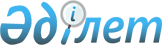 "Қазақстан Республикасының кейбір заңнамалық актілеріне балық шаруашылығы мәселелері бойынша өзгерістер мен толықтырулар енгізу туралы" Қазақстан Республикасының 2010 жылғы 21 қаңтардағы Заңын іске асыру жөніндегі шаралар туралыҚазақстан Республикасы Премьер-Министрінің 2010 жылғы 25 ақпандағы N 37-ө Өкімі

      1. Қоса беріліп отырған «Қазақстан Республикасының кейбір заңнамалық актілеріне балық шаруашылығы мәселелері бойынша өзгерістер мен толықтырулар енгізу туралы» Қазақстан Республикасының 2010 жылғы 21 қаңтардағы Заңын іске асыру мақсатында қабылдануы қажет нормативтік құқықтық актілердің тізбесі (бұдан әрі - тізбе) бекітілсін.



      2. Қазақстан Республикасы Ауыл шаруашылығы министрлігі:



      1) тізбеге сәйкес нормативтік құқықтық актілердің жобаларын әзірлесін және белгіленген тәртіппен Қазақстан Республикасының Үкіметіне енгізсін;



      2) тиісті ведомстволық нормативтік құқықтық актілер қабылдасын және Қазақстан Республикасының Үкіметін қабылданған шаралар туралы хабардар етсін.      Премьер-Министр                                     К. Мәсімов

Қазақстан Республикасы  

Премьер-Министрінің   

2010 жылғы 25 ақпандағы 

№ 37-ө өкімімен    

бекітілген       «Қазақстан Республикасының кейбір заңнамалық актілеріне балық шаруашылығы мәселелері бойынша өзгерістер мен толықтырулар енгізу туралы» Қазақстан Республикасының 2010 жылғы 21 қаңтардағы Заңын іске асыру мақсатында қабылдануы қажет нормативтік құқықтық актілердің тізбесі      Ескертпе: аббревиатураның толық жазылуы:

      АШМ - Қазақстан Республикасы Ауыл шаруашылығы министрлігі
					© 2012. Қазақстан Республикасы Әділет министрлігінің «Қазақстан Республикасының Заңнама және құқықтық ақпарат институты» ШЖҚ РМК
				Р/с №Нормативтік құқықтық актінің атауыАктінің нысаныОрындалуына жауапты мемлекеттік органОрындау мерзімі123451.Табиғи мекендеу ортасынан алынған бекіре тұқымдас балықтарды және олардың уылдырығын мемлекеттік монополия субъектісі болып табылатын мемлекеттік кәсіпорынның өткізу ережесін бекіту туралыҚазақстан Республикасы Үкіметінің қаулысыАШМ2010 жылғы қараша2.Жануарларды интродукциялау мен будандастыруды жүргізуге, сондай-ақ жаңадан жерсіндірілген жануарларды алып қоюға рұқсаттар беру ережесін бекіту туралыҚазақстан Республикасы Үкіметінің қаулысыАШМ2010 жылғы наурыз3.Жануарлар дүниесі объектілерін алуға арналған квоталарды бөлу ережесін бекіту туралыҚазақстан Республикасы Үкіметінің қаулысыАШМ2010 жылғы наурыз4.Су айдындарын халықаралық және республикалық маңызы бар сулы-батпақты алқаптарға жатқызу ережесін бекіту туралыҚазақстан Республикасы Үкіметінің қаулысыАШМ2010 жылғы наурыз5.Республикалық маңызы бар мемлекеттік табиғи қаумалдар мен мемлекеттік қорық аймақтарын тарату және олардың аумақтарын қысқарту ережесін бекіту туралыҚазақстан Республикасы Үкіметінің қаулысыАШМ2010 жылғы наурыз6.Қазақстан Республикасы Үкіметінің кейбір шешімдеріне өзгерістер мен толықтырулар енгізу туралыҚазақстан Республикасы Үкіметінің қаулысыАШМ2010 жылғы наурыз7.Балық аулаудың кәсіпшілік және кәсіпшілік емес құралдарының түрлері мен тәсілдерін қолдануға рұқсат етілген тізбеге енгізілмеген балық аулау құралдарының жаңа түрлері мен тәсілдерін (эксперименталды аулау тәртібімен) қолдануға арналған рұқсаттар беру ережесін бекіту туралыАШМ бұйрығыАШМ2010 жылғы наурыз8.Балық аулауға және балық шаруашылығын жүргізуге арналған шарттардың үлгі нысанын белгілеу туралыАШМ бұйрығыАШМ2010 жылғы наурыз9.Қолдануға рұқсат етілген кәсіпшілік және кәсіпшілік емес балық аулау құралдарының түрлері мен тәсілдерінің тізбесін бекіту туралыАШМ бұйрығыАШМ2010 жылғы наурыз10.Уылдырық шашу кезеңінде балық аулауға тыйым салынған, сондай-ақ балық аулауға тыйым салынған су айдындарында және (немесе) учаскелерінде су көлігі қозғалысының ережесін бекіту туралыАШМ бұйрығыАШМ2010 жылғы наурыз11.Балық шаруашылығы су айдындарының және (немесе) учаскелерінің жағалаулық шекараларын білдіретін белгілер мен аншлагтардың үлгілерін, сондай-ақ Балық ресурстарын және басқа да су жануарларын аулауды есепке алу журналының (кәсіпшілік журналдың) нысанын белгілеу туралыАШМ бұйрығыАШМ2010 жылғы наурыз12.Балык ресурстарын және басқа да су жануарларын аулап алу, су айдынындағы кәсіпшілік жағдай, берілген жолдамалар туралы мәліметтер беру ережесі мен нысандарын бекіту туралыАШМ бұйрығыАШМ2010 жылғы наурыз13.Аңшылық және балық шаруашылықтары субъектілерінің қорықшылық қызметі туралы үлгі ережені бекіту туралыАШМ бұйрығыАШМ2010 жылғы наурыз14.Жануарлар дүниесін пайдаланғаны үшін биологиялық негіздеме дайындау ережесін бекіту туралыАШМ бұйрығыАШМ2010 жылғы наурыз15.Жолдаманың үлгі нысанын, сондай-ақ оны беру ережесін бекіту туралыАШМ бұйрығыАШМ2010 жылғы наурыз16.Аңшылық және балық шаруашылықтары субъектілерін дамыту жоспарының үлгі нысандарын бекіту туралыАШМ бұйрығыАШМ2010 жылғы наурыз17.Жануарлардың өзге де шаруашылық мақсаттарда (аң аулау мен балық аулаудан басқа) пайдаланылатын түрлерінің, жануарлардың шаруашылық мақсаттарда пайдаланылмайтын, бірақ экологиялық, мәдени және өзге де құндылығы бар түрлерінің, жануарлардың халықтың денсаулығын сақтау, ауыл шаруашылығы және басқа да үй жануарларын аурудан алдын ала қорғау, қоршаған ортаға зиян келтіруді болдырмау, ауыл шаруашылығы қызметіне айтарлықтай зиян келтіру қаупінің алдын алу мақсатында саны реттелуге тиіс түрлерінің тізбелерін бекіту туралыАШМ бұйрығыАШМ2010 жылғы наурыз18.Жануарларды интродукциялау, су айдындарына балық жіберу, балықтардың жаңа түрлерін жерсіндіру жөнінде жұмыстар жүргізу, су объектілерінің балық шаруашылығы мелиорациясы ережесін бекіту туралыАШМ бұйрығыАШМ2010 жылғы наурыз19.Жануарлар дүниесін пайдаланушы жеке және заңды тұлғалармен жануарлар дүниесін пайдалануға жасасқан шарттарын уәкілетті органда тіркеу және оларды бұзу туралы ақпарат беру ережесін бекіту туралыАШМ бұйрығыАШМ2010 жылғы наурыз20.Халықаралық және республикалық маңызы бар сулы-батпақты алқаптардың тізімдерін бекіту туралыАШМ бұйрығыАШМ2010 жылғы наурыз21.Республикалық маңызы бар мемлекеттік табиғи қаумалдар мен мемлекеттік қорық аймақтарын тарату мен олардың аумақтарын қысқартудың жаратылыстану-ғылыми негіздемесінің жобаларын әзірлеу ережесін бекіту туралыАШМ бұйрығыАШМ2010 жылғы наурыз22.Марқакөл мемлекеттік табиғи қорығының күзет аймағында арнайы бөлінген учаскелерде жергілікті тұрғындардың мұқтажы үшін әуесқойлық (спорттық) балық аулау ережесін бекіту туралыАШМ бұйрығыАШМ2010 жылғы наурыз23.Қорғалжын мемлекеттік табиғи қорығының су айдындарында балықтың қырылуын болдырмау жөніндегі іс-шараларды жүргізу ережесін бекіту туралыАШМ бұйрығыАШМ2010 жылғы наурыз24.Аңшы, балықшы және қорықшы куәліктерінің нысанын және оны беру ережесін бекіту туралы АШМ бұйрығыАШМ2010 жылғы наурыз25.Қазақстан Республикасы Ауыл шаруашылығы министрінің кейбір бұйрықтарына өзгерістер мен толықтырулар енгізу туралыАШМ бұйрығыАШМ2010 жылғы наурыз